KLASA: 03-06/18-01/19URBROJ:2182/1-12/2-8-18Šibenik, 14. svibnja 2018.   Zapisnik sa desete  (10.) sjednice Školskog odbora Medicinske škole, održane dana  10. svibnja 2018.  (četvrtak)   u  13.30 sati u čitaonici škole, (broj 5). Sjednici  prisutno sedam (7)   članova. Nema odsutnih članova Školskog odbora.  Predsjednica Školskog odbora   je pozdravila  prisutne  članove   Školskog odbora i  utvrdila da je sjednici prisutna natpolovična većina članova Školskog odbora i da su odluke donesene na ovoj sjednici pravovaljane. Prisutnima je uz poziv dostavljen Zapisnik sa devete sjednice Školskog odbora i popratni materijali za ovu sjednicu.  Upitala je prisutne za primjedbe na zapisnik Školskog odbora. Nije bilo primjedbi. Predložila je prisutnima usvajanje Zapisnika sa  osme sjednice Školskog odbora. Zapisnik je jednoglasno usvojen. Predsjednica Školskog odbora predložila je sljedeći  izmijenjeni  Dnevni red je je gospođa Nastja Petković povukla zahtjev za zakup učionice. DNEVNI RED:Suglasnosti za zasnivanje radnog odnosa RaznoPredsjednica Školskog odbora dala je prijedlog Dnevnog reda na glasanje. Dnevni red je jednoglasno prihvaćen. Ad.1. Suglasnosti za zasnivanje radnog odnosa  Na temelju članka  107. st. 10. točka 1. I čl. 114. St. 1. Zakona o odgoju i obrazovanju u osnovnoj i srednjoj školi (N.N 87/08; 86/2009; 92/2010; 105/2010; 90/2011; 16/2012; 86/20142; 94/13; 7/2017)  i  čl. 77. Statuta ravnateljica Medicinske škole iz Šibenika, Aleksandra Acalin, dipl. inž. zatražila je prethodnu suglasnost Školskog odbora za zasnivanje radnog odnosa  DO PRIMANJA RADNIKA NA RAD PUTEM NATJEČAJA ILI NA DRUGI PROPISANI NAČIN A NAJDUŽE DO  60 DANA:  Od 15. svibnja  2018. Obrazloženje: Martina Krpetić koja je trebala zasnovati radni odnos u Školi na radnom mjestu nastavnika Opće kemije  odustala je jer je našla posao na puno radno vrijeme.  Predsjednica Školskog odbora je dala prijedlog na glasanje. Prijedlog je jednoglasno prihvaćen. Na temelju članka 118. Zakona o odgoju i obrazovanju u osnovnoj i srednjoj školi (N.N. 87/08; 86/09; 92/2010;105/2010:90/2011, 16/2012; 86/12; 94/13: 152/14; 7/17 ),  I čl. 62. Statuta  Školski odbor Medicinske škole na svojoj sjednici održanoj  10. svibnja  2018.  godine jednoglasno je donio PRETHODNU SUGLASNOST - za zasnivanje  radnog odnosa na temelju natječaja do zasnivanja radnog odnosa na osnovi ponovljenog natječaja koji će se ponoviti u roku od pet mjeseci sukladno odredbi čl. 107. st. 11 Zakona o odgoju i obrazovanju u osnovnoj i srednjoj školi, a najduže do  31. kolovoza 2018.  Ad. 2. Su predložili da Škola razmotri mogućnost da se sjednice Školskog odbora održavanju elektronskim putem. Ravnateljica je podržala prijedlog  i obećala poduzeti potrebne korake kao bi se to realiziralo. Takav način održavanja sjednica podrazumijeva vjerovatno izmjene Statuta i/ ili Poslovnika o radu Školskog odbora. Sjednica je završena u   14. 00. sati. 				Predsjednica Školskog odbora: 								Gorana Radić Jelovčić, prof. MEDICINSKA  ŠKOLAŠIBENIK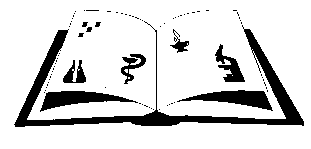 Žiro račun: 2411006-1100020394                Matični broj: 3875865                      OIB: 42369583179Ante Šupuka  29  (p.p. 75), 22000 Šibenik  Centrala: 022/331-253; 312-550 Fax: 022/331-024ŠIFRA ŠKOLE U MINISTARSTVU: 15-081-504e-mail: ured@ss-medicinska-si.skole.hrweb: http//ss-medicinska-si.skole.hrIme i prezimeZVANJERADNO MJESTO UGOVOR – SATI/40NAPOMENA 1MIRJANA POLIĆDIPL. INŽ. PREHRAMBENE TEHNOLOGIJENASTAVNIK Opće kemije – 2n/h tjedno 4/40POVEĆANJE SATNICE  - DIO NESTRUČNO ZASTUPLJENA NASTAVAIME I PREZIMESTRUKA SATI OD 40MIRJANA POLIĆDIPL. INŽ. PREHRAMBENE TEHNOLOGIJE11/40MIRJANA POLIĆDIPL. INŽ. PREHRAMBENE TEHNOLOGIJE11/40MIRJANA POLIĆDIPL. INŽ. PREHRAMBENE TEHNOLOGIJE11/40MIRJANA POLIĆDIPL. INŽ. PREHRAMBENE TEHNOLOGIJE11/40MIRJANA POLIĆDIPL. INŽ. PREHRAMBENE TEHNOLOGIJE11/40MIRJANA POLIĆDIPL. INŽ. PREHRAMBENE TEHNOLOGIJE11/40ANTONIJA ERCEG BATALJAKUDIPL. INŽ. PREHRAMBENE TEHNOLOGIJE40/40ANTONIJA ERCEG BATALJAKUDIPL. INŽ. PREHRAMBENE TEHNOLOGIJE40/40ANTONIJA ERCEG BATALJAKUDIPL. INŽ. PREHRAMBENE TEHNOLOGIJE40/40ANTONIJA ERCEG BATALJAKUDIPL. INŽ. PREHRAMBENE TEHNOLOGIJE40/40ANTONIJA ERCEG BATALJAKUDIPL. INŽ. PREHRAMBENE TEHNOLOGIJE40/40ANTONIJA ERCEG BATALJAKUDIPL. INŽ. PREHRAMBENE TEHNOLOGIJE40/40ANTONIJA ERCEG BATALJAKUDIPL. INŽ. PREHRAMBENE TEHNOLOGIJE40/40ANTONIJA ERCEG BATALJAKUDIPL. INŽ. PREHRAMBENE TEHNOLOGIJE40/40ANTONIJA ERCEG BATALJAKUDIPL. INŽ. PREHRAMBENE TEHNOLOGIJE40/40ANTONIJA ERCEG BATALJAKUDIPL. INŽ. PREHRAMBENE TEHNOLOGIJE40/40ANTONIJA ERCEG BATALJAKUDIPL. INŽ. PREHRAMBENE TEHNOLOGIJE40/40ANTONIJA ERCEG BATALJAKUDIPL. INŽ. PREHRAMBENE TEHNOLOGIJE40/40IVANA JURKOVIĆDIPL. INŽ. PREHRAMBENE TEHNOLOGIJE40/40IVANA JURKOVIĆDIPL. INŽ. PREHRAMBENE TEHNOLOGIJE40/40IVANA JURKOVIĆDIPL. INŽ. PREHRAMBENE TEHNOLOGIJE40/40IVANA JURKOVIĆDIPL. INŽ. PREHRAMBENE TEHNOLOGIJE40/40IVANA JURKOVIĆDIPL. INŽ. PREHRAMBENE TEHNOLOGIJE40/40IVANA JURKOVIĆDIPL. INŽ. PREHRAMBENE TEHNOLOGIJE40/40IVANA JURKOVIĆDIPL. INŽ. PREHRAMBENE TEHNOLOGIJE40/40IVANA JURKOVIĆDIPL. INŽ. PREHRAMBENE TEHNOLOGIJE40/40IVANA JURKOVIĆDIPL. INŽ. PREHRAMBENE TEHNOLOGIJE40/40IVANA JURKOVIĆDIPL. INŽ. PREHRAMBENE TEHNOLOGIJE40/40IVANA JURKOVIĆDIPL. INŽ. PREHRAMBENE TEHNOLOGIJE40/40IVANA JURKOVIĆDIPL. INŽ. PREHRAMBENE TEHNOLOGIJE40/40IVANA JURKOVIĆDIPL. INŽ. PREHRAMBENE TEHNOLOGIJE40/40Ime i prezimeZVANJERADNO MJESTO UGOVOR – SATI/40NAPOMENA 1MIRJANA POLIĆDIPL. INŽ. PREHRAMBENE TEHNOLOGIJENASTAVNIK Opće kemije – 2n/h tjedno 4/40POVEĆANJE SATNICE  - DIO NESTRUČNO ZASTUPLJENA NASTAVA